									                                              СОВЕТ  ХАРЬКОВСКОГО  СЕЛЬСКОГО   ПОСЕЛЕНИЯ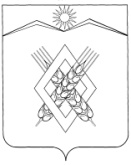 ЛАБИНСКОГО  РАЙОНА(четвертый созыв)РЕШЕНИЕ       от 21.08.2020 г.	                                                                         № 42/19хутор ХарьковскийО внесении изменений в решение Совета Харьковского сельского поселения Лабинского района от 27 декабря 2019 года № 15/7 «О местном бюджете на 2020 год»       1. Совет Харьковского сельского поселения Лабинского района, руководствуясь ст.24 Устава Харьковского сельского поселения Лабинского района РЕШИЛ:	             Внести в решение Совета Харьковского сельского поселения Лабинского района  от 27 декабря 2019 года № 15/7 « О местном бюджете на 2020 год »  следующие  из Статью 1 изложить в новой редакции:«Утвердить основные характеристики местного бюджета на 2020 год:1) общий объем доходов в сумме  6374,1 тыс. рублей;2) общий объем расходов в сумме 7237,6 тыс. рублей;3) верхний предел муниципального внутреннего долга муниципального образования Харьковское сельское поселение Лабинского района Краснодарского края на 1 января 2020 года в сумме 0,0 тыс. рублей, в том числе верхний предел долга по муниципальным гарантиям муниципального образования Харьковское сельское поселение Лабинского района Краснодарского края в сумме 0,0 тыс. рублей;4) дефицит местного бюджета в сумме 863,5 тыс. рублей »1. Приложение № 3 изложить в новой редакции (прилагается).2. Приложение № 4 изложить в новой редакции (прилагается).3. Приложение № 5 изложить в новой редакции (прилагается).4. Приложение № 6 изложить в новой редакции (прилагается).5. Приложение № 7 изложить в новой редакции (прилагается).6. Приложение № 8  изложить в новой редакции (прилагается).2.  Контроль за исполнением настоящего решения возложить на комитет по вопросам экономического развития (Сахно).3. Настоящее решение вступает в силу с момента его официального опубликования.Исполняющий обязанности главы Харьковского сельского поселения Лабинского района                                                    Ю.С. СтрельниковаПРИЛОЖЕНИЕ  3к решению Совета Харьковскогосельского  поселения Лабинского района от 27.12.2019 г. №  15/7«О местном   бюджете на 2020 год»                                                         в редакции решения Совета Харьковского                                                          сельского поселения от 21.08.2020 № 42/19Объем поступлений доходов в  местный бюджетна 2020 год	(тыс. рублей)*В части доходов зачисляемых в бюджет сельского поселения Исполняющий обязанности главы Харьковского сельского поселения Лабинского района                                                    Ю.С. СтрельниковаПРИЛОЖЕНИЕ  4к решению Совета Харьковскогосельского  поселения Лабинского района от 27.12.2019 г. №  15/7«   О местном   бюджете на 2020год»                                                         в редакции решения Совета Харьковского                                                          сельского поселения от 21.08.2020 № 42/19Межбюджетные трансферты, получаемые из других бюджетов в 2020 году(тыс. руб.)Исполняющий обязанности главы Харьковского сельского поселения Лабинского района                                                    Ю.С. СтрельниковаПРИЛОЖЕНИЕ  5к решению Совета Харьковскогосельского  поселения Лабинского района от 27.12.2019 г. №  15/7«   О местном   бюджете на 2020год»                                                         в редакции решения Совета Харьковского                                                          сельского поселения от 21.08.2020 № 42/19Распределение бюджетных ассигнований по целевым статьям (муниципальным программам и непрограммным направлениям деятельности), группам видов расходов классификации расходов бюджетов на 2020 год                                                                                                              (тыс. рублей)Исполняющий обязанности главы Харьковского сельского поселения Лабинского района                                                    Ю.С. Стрельникова                   ПРИЛОЖЕНИЕ  6                                                к решению Совета Харьковского                                                               сельского  поселения Лабинского района                                                                  от 27. 12.2019 г.  №  15/7                                                                «О местном   бюджете на 2020 год»                                                                 в редакции решения Совета Харьковского                                                          сельского поселения от 21.08.2020 № 42/19Распределение бюджетных ассигнований по разделам и подразделам классификации расходов на 2020 год                                                                                                              (тыс. рублей)Исполняющий обязанности главы Харьковского сельского поселения Лабинского района                                                    Ю.С. Стрельникова ПРИЛОЖЕНИЕ   7                                                               к решению Совета Харьковского                                                               сельского  поселения Лабинского района                                                                от  27.12.2018 г. №  15/7                                                               «О местном   бюджете на 2020 год»                                                              в редакции решения Совета Харьковского                                                          сельского поселения от 21.08.2020 № 42/19Ведомственная структура расходов местного бюджета на 2020 год                                                                                                             (тыс. рублей)Исполняющий обязанности главы Харьковского сельского поселения Лабинского района                                                    Ю.С. Стрельникова                                                                         приложение 8к решению СоветаХарьковского сельского поселения Лабинского районаот 27.12. 2019 г.  № 15/7                                                                         «О местном бюджете на 2020 год"                                                               в редакции решения Совета                                                                 Харьковского  сельского                                                                поселения от 21.08.2020 № 42/19Распределение источников финансированиядефицита местного бюджета, перечень статей источников финансирования дефицита местного бюджета на 2020 год                                                                                                                   (тыс.рублей)Исполняющий обязанности главы Харьковского сельского поселения Лабинского района                                                    Ю.С. СтрельниковаПояснительная записка к решению Совета Харьковского сельского поселения Лабинского района от 21.08.2020 № 42/19В расходную часть бюджета Харьковского сельского поселения внесены следующие  изменения: Произведено увеличение доходной части за выделения дополнительных средств - субвенции бюджету поселения, исполнение государственных полномочий по первичному воинскому учету992 20235118100000150 -12300,00 рублей Произведено увеличение лимитов бюджетных ассигнований за счет распределения остатков средств местного бюджета по состоянию на 01.01.2020 в сумме 60000,00 рублей по разделам:2.1 0104 Расходы на содержание администрации           в сумме 20 000,00  рублей  : 0104 7040000190  244 343   - 20 000,00 рублей ( бензин) 0412  Другие вопросы в области национальной экономики, финансирование целевой программы  «Управление муниципальным    имуществом Харьковского сельского поселения Лабинского района на 2020 год»              992 0412 8010112090 244 226 – 40000,00 рублей ( актуализация         технической документации водопроводных сетей)Произведено увеличение лимитов бюджетных ассигнований за счет выделения дополнительных средств на раздел 0203 Мобилизационная и вневойсковая подготовка в общей сумме 12300,00 рублей , в том числе :992 0203 8090951180 121 211  - 9500,00 рублей992 0203 8090951180 121 213  - 2800,00 рублей  Произведено уменьшение лимитов бюджетных ассигнований по разделам :- 0104 Расходы на содержание администрации      992 0104 7040000190 244 223 -  3000,00 рублей- 0801 Культура 992 0801 8050500590 244 223 -2500,00 рублей 992 0801 8050500590 244 349 – 23500,00 рублей - 0412 Другие вопросы в области национальной экономики Ведомственная целевая  программа  «Поддержка малого и среднего предпринимательства  в  Харьковском  сельском  поселении  Лабинского района на 2020 год» 992 0412 8010112050 244 346 -1000,00 рублей           -  0707 Молодежная политика  	Ведомственная целевая  программа  «Молодёжь Харьковского сельского          поселения  Лабинского района» на 2020 год»              992 0707 801011280 244 346 – 6000,00 рублейПроизведено увеличение лимитов бюджетных ассигнований по разделам - 0412  Другие вопросы в области национальной экономики, финансирование целевой программы  «Управление муниципальным    имуществом Харьковского сельского поселения Лабинского района на 2020 год»              992 0412 8010112090 244 226 – 30000,00 рублей ( актуализация         технической документации водопроводных сетей)      - 1001 Пенсионное обеспечение        992 1001 8090912730 312 264 – 6000,00  рублей 	 6 . Внутри раздела 0801 Культура  произведены передвижки связанные               с  уточнением потребности по ФОТ  (Расходы по отрасли                культура (Библиотеки)            - уменьшение лимитов             992 0801 8050500590 111 211 – 48000,00 рублей             992 0801 8050500590 119 213 – 14200,00 рублей            - увеличение лимитов             992 0801 8060600590 111 211 – 48000,00 рублей             992 0801 8060600590 119 213 – 14200,00 рублей             Главный специалист администрации                               А.С.ТуркадзеКодНаименование доходасумма1231 00 00000 00 0000 000Налоговые и неналоговые доходы2842,01 01 02000 01 0000 110Налог на доходы физических лиц*203,01 03 02200 01 0000 110Акцизы по подакцизным товарам (продукции), производимым на территории Российской Федерации, в том числе:806,11 03 02230 01 0000 110     1 03 02240 01 0000 110     1 03 02250 01 0000 110     1 03 02260 01 0000 110Доходы от уплаты акцизов на автомобильный бензин, прямогонный бензин, дизельное топливо, моторные масла для дизельных и (или) карбюраторных (инжекторных) двигателей, производимые на территории Российской Федерации, подлежащие зачислению в бюджет субъекта Российской Федерации806,11 05 03000 00 0000 110Единый сельскохозяйственный налог*350,01 06 01030 10 0000 110Налог на имущество физических лиц55,01 06 06000 00 0000 110Земельный налог1170,01 11 05013 05 0000 120Доходы, получаемые в виде арендной платы за земельные участки, государственная собственность на которые не разграничена и которые расположены в границах сельских поселений и межселенных территорий муниципальных районов, а также средства от продажи права на заключение договоров аренды указанных земельных участков210,91 11 05035 10 0000 120Доходы от сдачи в аренду имущества, находящегося в оперативном управлении органов управления сельских поселений и созданных ими учреждений (за исключением имущества муниципальных бюджетных и автономных учреждений)37,0113 02995 10 0000 130Прочие доходы от компенсации затрат бюджетов сельских поселений10,02 00 00000 00 0000 000Безвозмездные поступления3532,12 02 00000 00 0000 150Безвозмездные поступления от других бюджетов бюджетной системы РФ3431,12 02 10000 00 0000 150Дотации бюджетам бюджетной системы Российской Федерации3431,12 02 30000 00 0000 150Субвенции бюджетам поселений на исполнение поселениями государственных полномочий101,0                                               Всего доходов                                               Всего доходов6374,1Наименование межбюджетных трансфертовсуммаВСЕГО3532,1Краевая дотация на выравнивание бюджетной обеспеченности1606,5 Районный фонд финансовой поддержки поселений в том числе:1824,6- дотация на выравнивание бюджетной обеспеченности поселений и их распределение между поселениями324,6 - межбюджетные трансферты из бюджета муниципального района на поддержку мер по обеспечению сбалансированности  бюджетов поселения и их распределение между поселениями на 2020 год1500,00Субвенции бюджету поселения101,0в том числе:- исполнение государственных полномочий по первичному воинскому учету97,2-осуществление поселениями государственных полномочий по образованию и организации деятельности административных комиссий3,8№ п/пНаименованиеЦСРВРСумма12345Всего7237,6Обеспечение деятельности администрации Харьковского сельского поселения70 0 00 000002992,2Высшее должностное лицо Харьковского сельского поселения Лабинского района70 1 00 00000830,8Расходы на обеспечение функций органов местного самоуправления70 1 00 00190830,8Расходы на выплату персоналу в целях обеспечения выполнения функций государственными (муниципальными) органами, казенными учреждениями70 1 00 00190100830,8Обеспечение функционирования администрации Харьковского сельского поселения Лабинского района70 4 00 000002161,4Расходы на обеспечение функций органов местного самоуправления70 4 00 001902151,4Расходы на выплату персоналу в целях обеспечения выполнения функций государственными (муниципальными) органами, казенными учреждениями70 4 00 001901001634,5Закупка товаров, работ и услуг для обеспечения государственных (муниципальных)  нужд70 4 00 00190200505,9Иные бюджетные ассигнования70 4 00 0019080011,0Резервный фонд администрации Харьковского сельского поселения Лабинского района.70 4 00 1049010,0Иные бюджетные ассигнования70 4 00 1049080010,0Обеспечение деятельности контрольно-счетной палаты72 0  00 0000037,4Контрольно-счетная палата муниципального образования Лабинский район72 2 00 0000037,4Осуществление отдельных полномочий поселений по формированию, утверждению, исполнению бюджета поселения и контролю за исполнением данного бюджета72 2 00 2101037,4Межбюджетные трансферты72 2 00 2101050037,4Расходы сельских  поселений 80 0 00 000004208,0Муниципальные и ведомственные программы поселений80 1 00 00000207,0Реализация мероприятий муниципальных и ведомственных программ поселений80 1 01 00000207,0Ведомственная целевая  программа  «Повышение пожарной безопасности в Харьковском сельском поселении Лабинского района на 2020 год»80 1 01 120303,0Закупка товаров, работ и услуг для обеспечения государственных (муниципальных)  нужд80 1 01 120302003,0Ведомственная целевая  программа  «Информационное  обеспечение  деятельности органов местного самоуправления Харьковского  сельского  поселения  Лабинского  района  на  2020 год»80 1 01 1206043,0Закупка товаров, работ и услуг для обеспечения государственных (муниципальных)  нужд80 1 01 1206020043,0Ведомственная целевая  программа  «Управление муниципальным имуществом Харьковского сельского поселения Лабинского района на 2020 год»80 1 01 12090135,0Закупка товаров, работ и услуг для обеспечения государственных (муниципальных)  нужд80 1 01 12090200135,0Ведомственная целевая  программа  «Развитие и совершенствования системы гражданской обороны, защиты населения от ЧС природного и техногенного характера на  территории Харьковского сельского поселения Лабинского района на  2020 год»80 1 01 1212026,0Закупка товаров, работ и услуг для обеспечения государственных (муниципальных)  нужд80 1 01 1212020026,0Расходы по национальной экономике80 2 00 000001355,8Реализация мероприятий по национальной экономике 80 2 02 000001355,8Обеспечение дорожной деятельности80 2 02 123501355,8Закупка товаров, работ и услуг для обеспечения государственных (муниципальных)  нужд80 2 02 123502001355,8Расходы жилищно-коммунального хозяйства80 3 00 00000262,0Реализация мероприятий жилищно-коммунального хозяйства80 3 03 00000262,0Уличное освещение80 3 03 12410230,0Закупка товаров, работ и услуг для обеспечения государственных (муниципальных)  нужд80 3 03 12410200230,0Прочие мероприятия по благоустройству   80 3 03 1244032,0Закупка товаров, работ и услуг для обеспечения государственных (муниципальных)  нужд80 3 03 1244020032,0Расходы по отрасли культура80 5 00 000001996,9Реализация мероприятий по отрасли культура 80 5 05 000001996,9Расходы на обеспечение деятельности (оказание услуг) муниципальных учреждений80 5 05 005901996,9Расходы на выплату персоналу в целях обеспечения выполнения функций государственными (муниципальными) органами, казенными учреждениями80 5 05 005901001843,9Закупка товаров, работ и услуг для обеспечения государственных (муниципальных)  нужд80 5 05 00590200148,0Иные бюджетные ассигнования80 5 05 005908005,0Расходы по отрасли культура (Библиотеки)80 6 00 00000218,5Реализация мероприятий по отрасли культура (Библиотеки)80 6 06 00000218,5Расходы на обеспечение деятельности (оказание услуг) муниципальных учреждений80 6 06 00590218,5Расходы на выплату персоналу в целях обеспечения выполнения функций государственными (муниципальными) органами, казенными учреждениями80 6 06 00590100               218,5Отдельные мероприятия по непрограммным расходам80 9 00 00000167,8Реализация мероприятий по непрограммным расходам80 9 09 00000167,8Социальное обеспечение и иные выплаты населению80 9 09 127306,0Социальное обеспечение и иные выплаты населению80 9 09 127303006,0Проведение выборов в муниципальном образовании80 9 09 1299360,8Иные бюджетные ассигнования80 9 09 1299380060,8Осуществление первичного воинского учета на территориях, где отсутствуют военные комиссариаты80 9 09 5118097,2Расходы на выплату персоналу в целях обеспечения выполнения функций государственными (муниципальными) органами, казенными учреждениями80 9 09 5118010097,2Осуществление отдельных государственных полномочий по образованию и организации деятельности административных комиссий80 0 09 601903,8Закупка товаров, работ и услуг для обеспечения государственных (муниципальных)  нужд80 9 09 601902003,8НаименованиеРЗПРСумма2458ВСЕГО7237,6Общегосударственные вопросы013140,2Функционирование высшего должностного лица субъекта Российской Федерации и муниципального образования0102830,8Функционирование Правительства Российской Федерации, высших исполнительных органов государственной власти субъектов Российской Федерации, местных администраций01042155,2Обеспечение деятельности финансовых, налоговых и таможенных органов и органов финансового (финансово-бюджетного) надзора0106 37,4Обеспечение проведения выборов и референдумов    01  07   60,8Резервный фонд    01  11  10,0Другие общегосударственные расходы011346,0Национальная оборона0297,2Мобилизационная и вневойсковая подготовка 0203 97,2Национальная безопасность и правоохранительная деятельность0326,0Защита населения и территории от чрезвычайных ситуаций природного и техногенного характера, гражданская оборона030926,0Национальная экономика041490,8Дорожное хозяйство (дорожные фонды)0409 1355,8Другие вопросы в области национальной экономики 0412  135,0Жилищно-коммунальное хозяйство05262,0Благоустройство0503262,0Культура и кинематография082215,4Культура08012215,4Пенсионное обеспечение10016,0№ п/пНаименованиеВедРЗПРЦСРВРСумма12345678ВСЕГО7237,61Совет Харьковского сельского поселения Лабинского района99137,4Общегосударственные вопросы9910137,4Обеспечение деятельности финансовых, налоговых и таможенных органов и органов финансового (финансово-бюджетного) надзора991010637,4Обеспечение деятельности контрольно-счетной палаты991010672 0  00 0000037,4Контрольно-счетная палата муниципального образования Лабинский район991010672 2 00 0000037,4Осуществление отдельных полномочий поселений по формированию, утверждению, исполнению бюджета поселения и контролю за исполнением данного бюджета991010672 2 00 2101037,4Межбюджетные трансферты991010672 2 00 2101050037,42Администрация Харьковского сельского поселения Лабинского района9927200,2Общегосударственные вопросы992013102,8Функционирование высшего должностного лица субъекта Российской Федерации и муниципального образования9920102830,8Обеспечение деятельности администрации Харьковского сельского поселения992010270 0 00 00000  830,8Высшее должностное лицо Харьковского сельского поселения Лабинского района992010270 1 00 00000830,8Расходы на обеспечение функций органов местного самоуправления992010270 1 00 00190  830,8Расходы на выплату персоналу в целях обеспечения выполнения функций государственными (муниципальными) органами, казенными учреждениями992010270 1 00 00190100830,8Функционирование Правительства Российской Федерации, высших исполнительных органов государственной власти субъектов Российской Федерации, местных администраций99201042155,2Обеспечение деятельности администрации Харьковского сельского поселения992010470 0 00 000002151,4Обеспечение функционирования администрации Харьковского сельского поселения Лабинского района992010470 4 00 00000 2151,4Расходы на обеспечение функций органов местного самоуправления992010470 4 00 001902151,4Расходы на выплату персоналу в целях обеспечения выполнения функций государственными (муниципальными) органами, казенными учреждениями  992010470 4 00 001901001634,5Закупка товаров, работ и услуг для обеспечения государственных (муниципальных)  нужд992010470 4 00 00190200505,9Иные бюджетные ассигнования992010470 4 00 0019080011,0Расходы сельских  поселений 992010480 0 00 000003,8Отдельные мероприятия по непрограммным расходам992010480 9 00 000003,8Реализация мероприятий по непрограммным расходам992010480 9 09 000003,8Осуществление отдельных государственных полномочий по образованию и организации
деятельности административных комиссий992010480 9 09 601903,8Закупка товаров, работ и услуг для обеспечения государственных (муниципальных)  нужд992010480 9 09 601902003,8Обеспечение проведения выборов и референдумов992010760,8Расходы поселений992010780 0 00 0000060,8Отдельные мероприятия по непрограммным расходам992010780 9 00 0000060,8Реализация мероприятий по непрограммным расходам992010780 9 09 0000060,8Проведение выборов в муниципальном образовании992010780 9 09 1299360,8Иные бюджетные ассигнования992010780 9 09 1299380060,8Резервные фонды992011110,0Обеспечение деятельности администрации Харьковского сельского поселения992011170 0 00 0000010,0Обеспечение функционирования администрации Харьковского сельского поселения Лабинского района992011170 4 00 0000010,0Резервный фонд администрации Харьковского сельского поселения Лабинского района.992011170 4 00 1049010,0Иные бюджетные ассигнования992011170 4 00 1049080010,0Другие общегосударственные расходы992011346,0Расходы сельских  поселений992011380 0 00 0000046,0Муниципальные и ведомственные программы поселений992011380 1 00 0000046,0Реализация мероприятий муниципальных и ведомственных программ поселений992011380 1 01 0000046,0Ведомственная целевая  программа  «Повышение пожарной безопасности в Харьковском сельском поселении Лабинского района на 2020 год»992011380 1 01 120303,0Закупка товаров, работ и услуг для обеспечения государственных (муниципальных)  нужд992011380 1 01 120302003,0Ведомственная целевая  программа  «Информационное  обеспечение  деятельности органов местного самоуправления Харьковского  сельского  поселения  Лабинского  района  на  2020 год»992011380 1 01 1206043,0Закупка товаров, работ и услуг для обеспечения государственных (муниципальных)  нужд992011380 1 01 1206020043,0Национальная оборона9920297,2Мобилизационная и вневойсковая подготовка 992020397,2Расходы сельских  поселений 992020380 0 00 0000097,2Отдельные мероприятия по непрограммным расходам992020380 9 00 0000097,2Реализация мероприятий по непрограммным расходам992020380 9 09 0000097,2Осуществление первичного воинского учета на территориях, где отсутствуют военные комиссариаты992020380 9 09 5118097,2Расходы на выплату персоналу в целях обеспечения выполнения функций государственными (муниципальными) органами, казенными учреждениями992020380 9 09 5118010097,2Национальная безопасность и правоохранительная деятельность9920326,0Защита населения и территории от чрезвычайных ситуаций природного и техногенного характера, гражданская оборона992030926,0Расходы сельских  поселений 992030980 0 00 0000026,0Отдельные мероприятия по непрограммным расходам992030980 1 00 0000026,0Реализация мероприятий по непрограммным расходам992  030980 1 01 0000026,0Ведомственная целевая  программа  «Развитие и совершенствования системы гражданской обороны, защиты населения от ЧС природного и техногенного характера на  территории Харьковского сельского поселения Лабинского района на  2020 год»992030980 1 01 1212026,0Закупка товаров, работ и услуг для обеспечения государственных (муниципальных)  нужд992030980 1 01 1212020026,0Национальная экономика992041490,8Дорожное хозяйство (дорожные фонды)99204091355,8Расходы сельских  поселений992040980 0 00 00000 1355,8Расходы по национальной экономике992040980 2 00 000001355,8Реализация мероприятий по национальной экономике 992040980 2 02 000001355,8Обеспечение дорожной деятельности992040980 2 02 123501355,8Закупка товаров, работ и услуг для обеспечения государственных (муниципальных)  нужд992040980 2 02 123502001355,8Другие вопросы в области национальной экономики 9920412135,0Расходы сельских  поселений992041280 0 00 00000135,0Муниципальные и ведомственные программы поселений992041280 1 00 00000135,0Реализация мероприятий муниципальных и ведомственных программ поселений992041280 1 01 00000135,0Ведомственная целевая  программа  «Управление муниципальным имуществом Харьковского сельского поселения Лабинского района на 2020 год»992041280 1 01 12090135,0Закупка товаров, работ и услуг для обеспечения государственных (муниципальных)  нужд992041280 1 01 12090200135,0Жилищно-коммунальное хозяйство99205262,0Благоустройство9920503262,0Расходы сельских  поселений992050380 0 00 00000262,0Расходы жилищно-коммунального хозяйства992050380 3 00 00000262,0Реализация мероприятий жилищно-коммунального хозяйства992050380 3 03 00000262,0Уличное освещение 992050380 3 03 12410230,0Закупка товаров, работ и услуг для обеспечения государственных (муниципальных)  нужд99205 0380 3 03 12410200230,0Прочие мероприятия по благоустройству99205 0380 3 03 12440   32,0Закупка товаров, работ и услуг для обеспечения государственных (муниципальных)  нужд99205 0380 3 03 12440200  32,0Культура и кинематография992082215,4Культура99208012215,4Расходы сельских  поселений992080180 0 00 000002215,4Расходы по отрасли культура992080180 5 00 000001996,9Реализация мероприятий по отрасли культура 992080180 5 05 000001996,9Расходы на обеспечение деятельности (оказание услуг) муниципальных учреждений992080180 5 05 005901996,9Расходы на выплату персоналу в целях обеспечения выполнения функций государственными (муниципальными) органами, казенными учреждениями  992080180 5 05 005901001843,9Закупка товаров, работ и услуг для обеспечения государственных (муниципальных)  нужд992080180 5 05 00590200148,0Иные бюджетные ассигнования992080180 5 05 005908005,0Расходы по отрасли культура (Библиотеки)992080180 6 00 00000218,5Реализация мероприятий по отрасли культура (Библиотеки)992080180 6 06 00000218,5Расходы на обеспечение деятельности (оказание услуг) муниципальных учреждений992080180 6 06 00590218,5Расходы на выплату персоналу в целях обеспечения выполнения функций государственными (муниципальными) органами, казенными учреждениями992080180 6 06 00590100218,5Социальная политика992106,0Пенсионное обеспечение99210016,0Расходы поселений992100180 0 00 000006,0Отдельные мероприятия по непрограммным расходам992100180 9 00 000006,0Реализация мероприятий по непрограммным расходам992100180 9 09 000006,0Социальное обеспечение и иные выплаты населению992100180 9 09 127306,0Социальное обеспечение и иные выплаты населению992100180 9 09 127303006,0Код Наименование групп, подгрупп, статей, подстатей, элементов, программ (подпрограмм), кодов  экономической классификации  доходовСуммаКод Наименование групп, подгрупп, статей, подстатей, элементов, программ (подпрограмм), кодов  экономической классификации  доходовСумма000 01 05 00 00 00 0000 000Изменение остатков  средств на счетах по учету средств бюджетов863,5000 01 05 00 00 00 0000 500Увеличение остатков средств бюджетов6374,1000 01 05 02 01 00 0000 500Увеличение прочих остатков средств бюджетов6374,1000 01 05 02 01 10 0000 510Увеличение прочих остатков денежных средств бюджетов 6374,1000 01 05 02 01 10 0000 510Увеличение прочих остатков денежных средств бюджетов поселений6374,1000 01 05 00 00 00 0000 600Уменьшение остатков средств бюджетов7237,6000 01 05 02 01 00 0000 600Уменьшение прочих остатков средств бюджетов7237,6000 01 05 02 01 10 0000 610Уменьшение прочих остатков денежных средств бюджетов7237,6000 01 05 02 01 10 0000 610Уменьшение прочих остатков денежных средств бюджетов поселений7237,6